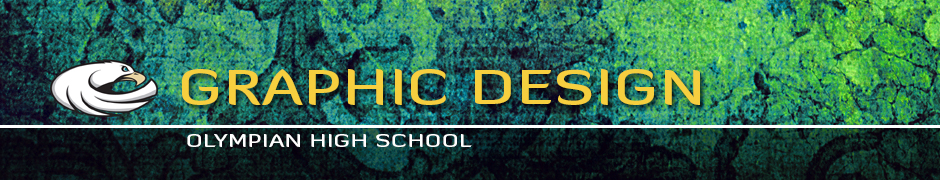 GRAPHIC DESIGN BRIEFCLIENTCLIENTCLIENTPROJECT NAMECLIENT NAMEBRANDPRODUCTCONTACT INFONAMECONTACT INFOPHONECONTACT INFOEMAILCONTACT INFOMAILING ADDRESSCONTACT INFOMAILING ADDRESSCONTACT INFOMAILING ADDRESSDATE:  DATE:  DESIGNER:  PROJECTPROJECTPROJECTPURPOSE  |  why?PURPOSE  |  why?PURPOSE  |  why?OPPORTUNITY  |  ultimate impact?OPPORTUNITY  |  ultimate impact?OPPORTUNITY  |  ultimate impact?OBJECTIVEOBJECTIVEOBJECTIVEwhat does the project work to achieve?what does the project work to achieve?what does the project work to achieve?CREATIVE / DESIGN ELEMENTSCREATIVE / DESIGN ELEMENTSCREATIVE / DESIGN ELEMENTSwhat are the fundamental creative / design components of the project?  Ie. styleguides, look and feel, specific printed pieceswhat are the fundamental creative / design components of the project?  Ie. styleguides, look and feel, specific printed pieceswhat are the fundamental creative / design components of the project?  Ie. styleguides, look and feel, specific printed piecesTARGET AUDIENCETARGET AUDIENCETARGET AUDIENCEPROJECT TARGET  |  who are we trying to reach?PROJECT TARGET  |  who are we trying to reach?PROJECT TARGET  |  who are we trying to reach?BRAND TARGET  |  who does the brand speak to?BRAND TARGET  |  who does the brand speak to?BRAND TARGET  |  who does the brand speak to?DESIRED REACTION  |  what actions do you wish your market to take? (Call to Action)DESIRED REACTION  |  what actions do you wish your market to take? (Call to Action)DESIRED REACTION  |  what actions do you wish your market to take? (Call to Action)ATTITUDEATTITUDEATTITUDEPROJECT TONE  |  what traits are we trying to convey?PROJECT TONE  |  what traits are we trying to convey?PROJECT TONE  |  what traits are we trying to convey?BRAND PERSONALITY  |  what characteristics define the brand?BRAND PERSONALITY  |  what characteristics define the brand?BRAND PERSONALITY  |  what characteristics define the brand?COMPETITIVE ANALYSISCOMPETITIVE ANALYSISCOMPETITIVE ANALYSISCOMPETITIVE ANALYSISCOMPETITIVE ANALYSISCOMPETITIVE ANALYSISREFERENCES  |  research, inspiration, and stylesREFERENCES  |  research, inspiration, and stylesREFERENCES  |  research, inspiration, and stylesREFERENCES  |  research, inspiration, and stylesREFERENCES  |  research, inspiration, and stylesREFERENCES  |  research, inspiration, and stylesTHE TAKEAWAY  |  what is the key idea to be remembered?THE TAKEAWAY  |  what is the key idea to be remembered?THE TAKEAWAY  |  what is the key idea to be remembered?THE TAKEAWAY  |  what is the key idea to be remembered?THE TAKEAWAY  |  what is the key idea to be remembered?THE TAKEAWAY  |  what is the key idea to be remembered?TAG LINE  |  prepared copy, key words, or themeTAG LINE  |  prepared copy, key words, or themeTAG LINE  |  prepared copy, key words, or themeTAG LINE  |  prepared copy, key words, or themeTAG LINE  |  prepared copy, key words, or themeTAG LINE  |  prepared copy, key words, or themeIMAGE REQUIREMENTSIMAGE REQUIREMENTSIMAGE REQUIREMENTSIMAGE REQUIREMENTSIMAGE REQUIREMENTSIMAGE REQUIREMENTSGRAPHICSGRAPHICSGRAPHICSGRAPHICSGRAPHICSGRAPHICSPHOTOGRAPHYPHOTOGRAPHYPHOTOGRAPHYPHOTOGRAPHYPHOTOGRAPHYPHOTOGRAPHYMULTIMEDIAMULTIMEDIAMULTIMEDIAMULTIMEDIAMULTIMEDIAMULTIMEDIASCHEDULESCHEDULESCHEDULESCHEDULESCHEDULESCHEDULEPROJECTED TIMELINEPROJECTED TIMELINEPROJECTED TIMELINEPROJECTED TIMELINEPROJECTED TIMELINEPROJECTED TIMELINEIMPORTANT DATES / DEADLINESIMPORTANT DATES / DEADLINESIMPORTANT DATES / DEADLINESIMPORTANT DATES / DEADLINESIMPORTANT DATES / DEADLINESIMPORTANT DATES / DEADLINESBUDGETBUDGETBUDGETBUDGETBUDGETBUDGETAMOUNTAMOUNTAMOUNTAMOUNTAMOUNTAMOUNTFINANCE SOURCESFINANCE SOURCESFINANCE SOURCESFINANCE SOURCESFINANCE SOURCESFINANCE SOURCESADDITIONAL FINANCIAL PROJECTIONS / NOTESADDITIONAL FINANCIAL PROJECTIONS / NOTESADDITIONAL FINANCIAL PROJECTIONS / NOTESADDITIONAL FINANCIAL PROJECTIONS / NOTESADDITIONAL FINANCIAL PROJECTIONS / NOTESADDITIONAL FINANCIAL PROJECTIONS / NOTESFURTHERMOREFURTHERMOREFURTHERMOREFURTHERMOREFURTHERMOREFURTHERMOREinclude any additional critical informationinclude any additional critical informationinclude any additional critical informationinclude any additional critical informationinclude any additional critical informationinclude any additional critical informationCOMMENTS AND APPROVALCOMMENTS AND APPROVALCOMMENTS AND APPROVALCOMMENTS AND APPROVALCOMMENTS AND APPROVALCOMMENTS AND APPROVALCLIENT CONTACT NAME & TITLECLIENT CONTACT NAME & TITLECLIENT CONTACT NAME & TITLECLIENT CONTACT NAME & TITLECLIENT CONTACT NAME & TITLECLIENT CONTACT NAME & TITLECOMMENTSCOMMENTSCOMMENTSCOMMENTSCOMMENTSCOMMENTSDATEDATESIGNATURESIGNATURESIGNATURESIGNATURE